Любовь Григорьевна Дзюбапреподаватель математики ГБПОУ   «Кудымкарский лесотехнический техникум»Почтовый адрес: 619000, г.Кудымкар, ул. Леваневского, д.12Телефон : 45898Директор ГБПОУ  «КЛТ» О.Н.ВедерниковМетодическая разработка сценария классного часа  «Беде-  НЕТ!»Классный час «Беде-  НЕТ!»Цели мероприятия:- обратить внимание студентов на проблемы наркомании;-рассказать о влиянии наркотических веществ на организм и психическое здоровье человека;-показать возможные пути противодействия употребления наркотических веществ;-утверждение выбора жизни без наркотиков в качестве моральной нормы для каждого;-призывать к здоровому образу жизни.Место проведения : зал или большой кабинет.ТСО- компьютер, акустическая система, проектор, экранНаглядность- плакаты, листовки для студентов, презентация.Во всем мире здоровье человека является важнейшим критерием благополучия общества. Серьезной проблемой общества и государства является алкоголизм, наркомания, токсикомания, табакокурение.     На 1 января 2015 года на учете в наркологическом диспансере в г.Кудымкаре и Кудымкарском районе состоит 2100 человек, эта цифра превышает общероссийский уровень в 3 раза, и наш округ стоит на  первом  месте по алкоголизму в России.-мы сегодня хотим с вами поговорить об очень серьезной  проблеме, которая захлестнула наше общество и особенно молодое поколение, -проблеме наркомании. (слайд1)мы должны ответить на главный вопрос :в чем же заключается опасность и вред наркомании? И не допустить беды в наш дом.-посмотрим видео-ролик. (слайд2).( Комментарии педагога  по ролику)-В последнее десятилетие  для России употребление несовершеннолетними и молодежью алкоголя, наркотических и других психоактивных веществ превратилось в проблему, представляющую угрозу здоровью населения, экономике страны, социальной сфере и правопорядку. Сегодня проблема наркомании затрагивает около 30 млн. человек, т.е. практически каждого пятого жителя страны. (слайд3)-Кроме роста числа лиц, злоупотребляющих наркотическими веществами и больных наркоманией, отмечается увеличение объема негативных медико-социальных последствий наркомании.      (Слайд4-5)- Это возросшая смертность, увеличение числа суицидальных попыток, а так же сопутствующих наркомании болезней: в первую очередь СПИДа, инфекционных гепатитов, венерических болезней, туберкулеза и других заболеваний. Сегодня мы проводим мероприятие в рамках программы по борьбе с наркотиками по теме  « Наркомания-знак беды» под девизом  (слайд6) «Наркотикам-«НЕТ», жизни- «ДА»» (студенты показывают плакат) и сопровождение презентации.(слайд7) (выходят студенты в черных одеждах)ВЕДУЩИЙ (1): Наркотические вещества были известны человечеству и применялись как лечебное и одурманивающее средство еще в глубокой древности. (слайд8)Многие цивилизации использовали наркотики дня проведения религиозных обрядов и мистических ритуалов. Китайцы тысячелетиями курили опиум для снятия стресса и как снотворное. ( Слайд9)ВЕДУЩИЙ (2): С развитием торговли наркотики попали в Европу, где нашли свое применение в медицине. Долгие годы с их помощью решались проблемы обезболивания. Как заболевание наркомания получила широкое распространение в XVIII веке.(Слайд10-11)ВЕДУЩИЙ (1): В Россию эта беда пришла в XIX — начале XX века. Тогда наша страна впервые столкнулась с проблемой наркомании. Морфий и кокаин процветали в салонах городов, а за их пределы вышли во время Гражданской войны. А в начале 1990-х годов, после распада Советского Союза, в страну из-за границы вновь хлынуло огромное количество наркотиков. ВЕДУЩИЙ (2): Сегодня наркомания железной хваткой взялась за Россию. Если с ней не бороться, что же ожидает наше общество, а особенно молодежь, в будущем? (Слайд12) Как вы считаете, какими качествами должен обладать человек, чтобы не стать наркоманом? (Ребята отвечают.) Сильным, уверенным,  с твердым характером, решительнымВЕДУЩИЙ (2): Наркоманом, может стать любой человек. Надежда на то, что «я сильный, попробую и больше не буду», не оправдывается. Никто не начинает употреблять наркотики, чтобы стать наркоманом. Все начинается с первой пробы, с ощущения эйфории. Достаточно одной-трех проб, чтобы сформировалась психическая зависимость, хотя 30% подростков считают, что одна проба наркотического вещества не приводит к формированию зависимости.                 (Слайд13)ВЕДУЩИЙ (1): Как вам кажется, по какой причине люди начинают употреблять наркотики? Ведь действительно никто не собирается становиться наркоманом.Ребята отвечаю.: наркотики помогают перенести жизненные проблемы, обрести смысл жизни,  наркотики-протест против социальных порядков, бесправия, нищеты, безработицы, из интереса к необычному…достижение чувства расслабления и отдыха, познание нового, выражение своей независимости, удовлетворение любопытства…ВЕДУЩИЙ (2): Любопытство — главный мотив употребления наркотиков в подростковом возрасте. Многие ребята впервые пробуют наркотики ради интереса: «О чем же так mhoго говорят? Что же при этом испытывают?»(реплики из зала):Не быть белой вороной — не отличаться от остальных, произвести впечатление на друзей – вот что движет подросткомбунтарство — желание противостоять авторитету взрослых, общепринятым нормам — тоже может послужить мотивом к обращению к наркотикам. Если юноша или девушка не находит общий язык с родителями или педагогами, то они видит в наркотиках возможность уйти от реальности, перенестись в мир, где все будет просто, красочно и хорошо.ВЕДУЩИЙ (1): Одиночество, скука, отсутствие взаимопонимания в среде сверстников, в семье,  также становятся мотивом обращения к наркотикам. Когда кажется, что ты никому не нужен: родителям не до тебя, бросила девушка или парень, отвернулись друзья — в сознании начинает пульсировать единственная мысль: «Мне нужно забыться хоть на время, хоть на чуть-чуть. Наркотики — это простой выход из ситуацииВЕДУЩИЙ (2): Желание поскорее стать взрослым — курить, употреблять алкоголь, попробовать наркотики — зачастую приводит подростков к печальным последствиям. (Слайд14)ВЕДУЩИЙ (1): Не верьте этим мрачным мыслям, не поддавайтесь стереотипам, существующим в обществе! Наркотики— это не выход из сложностей жизни, но, наоборот, это начало пути к огромным проблемам, освободиться от которых очень сложно!ВЕДУЩИЙ (2): Вы, наверное, не раз слышали, что организм наркомана изнашивается за несколько лет. Каковы же последствия употребления наркотиков?(Ребята отвечают)ВЕДУЩИЙ (1): Как правило, уже после нескольких приемов у человека появляется сильное влечение к состоянию эйфории, называемое психической зависимостью от наркотиков. В дальнейшем развивается и физическая зависимость: чем дольше употребляешь наркотик, тем сильнее привыкает к нему организм. А при его отсутствии появляются беспокойство, раздражение, страх, сильные головные боли, судороги, рвота. Наступает, как говорят наркоманы, «ломка». При этом возникает желание любой ценой достать наркотик.ВЕДУЩИЙ (2): Смертность наркоманов вызвана общим ослаблением организма. Они умирают от различных заболеваний, потому что у организма нет сил бороться с болезнями. Больных наркоманией старше 40 лет — единицы. Почему? (Ребята отвечают.)не доживают до старостиВЕДУЩИЙ (1): Одной из самых частых причин смерти больных наркоманией является передозировка. Использование нестерильных шприцев приводит к распространению ВИЧ-инфекции, гепатита В и С. Так как у наркоманов снижается иммунитет, среди них распространяется туберкулез. Длительный прием наркотиков приводит к токсическому повреждению внутренних органов. Это тяжелые поражения печени, почек, сердца.    (слайд15)ВЕДУЩИЙ (2): У наркоманов нарушаются все функции мозга, возникают психозы. У молодых людей выпадают волосы, изменяется внешний облик: лицо становится землистого цвета, напоминает маску. Именно в этот период «живые трупы» становятся особенно опасными для общества: чтобы достать наркотик, они идут на любое преступление — от подделки рецептов до убийства. ВЕДУЩИЙ (1): Как вы думаете, только ли организм наркомана становится больным? А что происходит с ним как с человеком, как с личностью?(Ребята отвечают.) деградация личности происходит, воруют, обманываютВЕДУЩИЙ (2): Втянувшиеся в наркоманию очень скоро начинают понимать: для того, чтобы употреблять наркотик, нужны нечеловеческие усилия. Сначала надо взять где-то Деньги. Друзья и родители это источник средств.   Брать взаймы и не отдавать долгов — нормальный образ жизни любого наркозависимого. Поэтому, когда знакомые люди перестают давать деньги в долг, наркоману остается либо воровать, либо торговать наркотиками.      (Слайд16)ВЕДУЩИЙ (1): на первом месте для него теперь - наркотик, потому что именно он ассоциируется с поддержанием жизни и отсутствием боли. Наркозависимые люди становятся очень изворотливыми, лживыми. Для того чтобы получить от своих родных и знакомых деньги, наркоманы могут соврать или сочинить любую историю. Из дома могут унести даже самую дорогую для близких вещь.ВЕДУЩИЙ (2): Способы вовлечения детей и подростков в наркоманию разнообразны. Первые шаги делаются с намерением лишь один раз попробовать, но аналогичные ситуации повторяются, и подросток попадает в наркотическое рабство. Какие пути вовлечения в наркоманию вы можете назвать?ВЕДУЩИЙ (1): Этих способов очень много. Приведем примеры наиболее распространенных.  Напомним еще раз: никто не становится наркоманом добровольно. Просто человек не всегда понимает, к чему его подталкивают.(Ребята отвечают.)реплики из зала:Хвастовство и зависть. Друзья подростка неоднократно хвастали, что вечером очень славно провели время: собрались на квартире одного из старших товарищей и кроме обычных развлечений курили «травку». Было как никогда весело. Воображение рисует подростку весьма заманчивые картины развлечений. Любопытство и зависть берут свое, и он принимает предложение присоединиться к компании.Дружеская шутка. Друг подростка вместо обычных сигарет предлагает ему импортные, от которых у подростка возникают неведомые ранее ощущения и беспричинный смех. Друг сообщает, что сигареты были с марихуаной. Первый, неожиданно приобретенный опыт побуждает подростка к повторению приятных ощущений.Дружеский шантаж. Компания друзей подростка предлагает ему попробовать марихуану, которую они сами курят. Друзья подстрекают его словами: «Не будь трусом», «Маменькин сынок», «Ты что, слабак?» Ситуация усугубляется присутствием девушки. Подростку приходится уступить.Сердобольный друг. Друг предлагает парню, от которого ушла любимая девушка, «уколоться и забыться». Действительно, после приема наркотика трагедия блекнет и забывается, но только до протрезвления. Молодому человеку приходится вновь принимать наркотик, и так появляется зависимость от него.Как вы считаете, решится ли проблема молодого человека таким образом? (Ребята отвечают.) Нет! Конечно, нет!ВЕДУЩИЙ (1): Таким образом, в приобщении к наркомании не так уж много добровольцев. Гораздо чаще это происходит путем обмана или насилия. Даже когда подросток пробует наркотик из любопытства, он приходит к этому стремлению не сам, а в результате умышленной и умелой психологической обработки.    (Слайд17)ВЕДУЩИЙ (1): Здоровье и счастье каждого — в его собственных руках. Каждый может быть хозяином своей судьбы, но не каждый им становится. Поэтому знай, что отказаться можно только один раз — первый, и это одно из главных условий, как не стать наркоманом.ВЕДУЩИЙ (2): А теперь запомни :Каким бы ни было заманчивым предложение попробовать наркотик — откажись! Бесплатным сыр бывает только в мышеловке. Внимательно относись к кругу своих друзей и знакомых. Не передавай по чьей-либо просьбе пакет с сомнительным содержимым, даже своему другу. Чаще всего так попадают в дурные истории.ВЕДУЩИЙ (1): Около трети подростков, имеющих опыт употребления наркотиков, утверждают, что первый раз попробовали наркотик потому, что не знали, как отказаться.Заранее выработай способы защиты от вовлечения в наркоманию. Например, в ответ на настоятельные призывы попробовать наркотик можно ответить: «У меня аллергия! Мне врачи запретили принимать любые лекарства!» А можно ответить коротко, но твердо: «Спасибо— нет, я занимаюсь спортом», «Спасибо — нет, меня ждут». Если ты все-таки попробовал наркотик и не прочь повторить, не забывай: за все надо платить. Цену ты теперь знаешь!ВЕДУЩИЙ (2): Один грамм героина: уничтожает дружбу, разрушает семью, останавливает умственное и духовное развитие, лишает здоровья и убивает тебя. В тебе прокиснет кровь твоих отцов и дедов.      (Слайд18)Стать сильным, как они, тебе не суждено.На жизнь, ее скорбей и счастья не изведав,                  (слайд 19) Ты будешь, как больной, смотреть через окно.И кожа ссохнется, и мышцы ослабеют,       (слайд 20 -24) и скука въестся в плоть,  желания губя,и в черепе твоем мечты окостенеют,и ужас из зеркал посмотрит на тебя. себя преодолеть!- Себя преодолеть! Но как ?!Ролевые ситуации отказаСитуация 1. Предложение попробовать наркотик носит характер принуждения, при этом используются следующие опорные фразы: «Если , хочешь быть с нами ты должен быть как все, ничем не выделяться. Драться- так все вместе. Пить, курить, ловить «кайф» - тоже вместе. Но если ты хочешь быть «белой вороной», тогда тебе не место в нашей компании».Сценка. «Наркотики: как избежать?»(слайд25)Скамейка в парке, сидят Руслан, Артур, Лена.Л. Прекрати ерунду молоть. Джон действительно классный мен. Он знаешь, как мотоцикл водит? Только шины визжат!Р . Конечно, мотоцикл-то не его, а Ленкиного брата, чего шины жалеть!Л. Ты просто завидуешь. Он знает в тысячу раз больше тебя. Он во всем разбирается: в истории, в театре, в человеческих отношениях, в музыке. Вчера он нам пел песни Боба Дилана: «Ответ несет на крыльях ветер..»Р .Ну насчет музыки не знаю, а вот насчет отношений- это точно.А. В смысле психолог что ли ? Экстрасенс? Л.Ну, в смысле, кого хочешь, на что хочешь уговорит.Р .Ты это о чем?А. (с подозрением) Лена!Л.Да нет, вы меня не поняли. Вот психи! Я имею в виду другое.Р,Стоп! -Стоп! -Стоп!  Он тебе что-то дал? Я прав?Л.Ну.. дал...А.что такое? Ленка, покажи!Л. Ребята, только никому ни слова, я обещала (достает пакетик)Р.  Ленка, ты уже пробовала? (берет у нее пакетик)А. наркотики? Вы, что обалдели? Крыша поехала? (выбивает пакетик)Р. Ты что? Кретин!Л. Что ты наделал? Знаешь, сколько это стоит? Дурак!А. Сами дураки! Наркуши!(Л. И Р. Бросаются на него с кулакамиВбегает ЮляЮ. стойте! Что происходит?Р. Идиот! Мы же только попробовать!Л. Ну, ты псих! Такого я от тебя не ожидала!Ю. что случилось-то? Что попробовать? Чего не ожидала?Р. Ладно, Ленка, брось. Джончик мне тоже дал. И тоже бесплатно. Так что не расстраивайся, Артур, мы не разорились. (достает пакетик)Л.попробуем? только пойдем подальше от этого… Юль, пошли!А. ребята, стойте. Это же один раз попробуешь – никогда не отвяжешься. Он же вам потому и бесплатную первую порцию дал, чтоб привыкли. Потом такую цену заломит, вовек не расплатитесь. Юля, это почти наркоманы.Р. Да ладно, запугиватьА. Сашку помните ? он вещи из дома таскал, денег все равно не хватало . ну и прыгнул с 16 этажа. Знаете ведь.Л. Не будем мы прыгать.Ю. мы только чуть- чуть попробуем- и все. Да , ребята?А. в этом не бывает чуть-чуть. Ребята, пожалуйста! Вы мои друзья, и я не хочу вас потерять!Р. Что мы Джончику скажем?А. дай сюда.(Руслан нехотя отдает, Юля тоже вынимает свой пакетик и отдает. Артур высыпает) Вот что: «Ответ несет на крыльях ветер..»Взять интервью у 2-3 человек:- как вы относитесь к наркотикам? Как отнесетесь к тому, если предложат бесплатную дозу?       (слайд26)Ситуация 2. Приятели наркоманы ведут разговор о приятном состоянии после употребления наркотиков и утверждают, что это безвредно.Сценка «нет- наркотикам»На сцену выбегают участники в белых и черных одеждах.Б1. Мы все рождаемся на свет для счастья и любви. И еще для того чтобы сделать  наш мир добрее и чище!Ч1. А мы тогда для чего? Мы тоже существуем в том мире и мы не дремлем!Девочка. Какой непонятный, загадочный мир! Что в нем происходит? Кто в нем живет? Сколько вокруг милых и добрых лиц! Вы все мои друзья? И вы поможете мне во всем разобраться? (выскакивает черный и девочка обращается к нему)И вы тоже?Ч2. О, конечно, ез,ез. Давайте познакомимся! Ты че куришь? « мальборо», «честер», «приму»?Девочка . куришь? А я не знаю, что такое «куришь»?Ч1.ты че с дубу рухнула? Никогда не пробовала? Ну темнота! ( выбирает сигареты из пачки) Ну ,что курнем?Девочка (испуганно) Нет, нет! Что вы! я не хочу!Ч2. Ты че выпендриваешься? Не хочешь наслаждений?Девочка . Ну, ладно, вы только не расстраивайтесь. Вообще-то можно попробовать!(прикуривает, закашливается)           (Слайд27)Ч1. Ничего, ничего, скоро привыкнешь! (хлопает по спине) Ну-ка, запей! (Дает бутылку вина)Девочка: ( пьет из бутылки, кашляет) ой, у меня голова кружиться, мне плохо!Ч2. Сейчас все пройдет, все будет клево и весело. Идем, идем с нами!«Черные» садятся обнимают девочку и поютКак соблазнительны в подъезде вечера!Табак, наркотики в подвальном закоулке,по городским притонам пьяные прогулкидурман, окутавший до самого утракак соблазнительны такие вечера…Ч1.Ну что , голова больше не кружиться? Все чипатно?Девочка. (развязно) все о кей! Полный кайф!Ч2. Ну, нет! Это еще цветочки! Это еще не полный кайф. Смени начинку у конфетки, девочка!(достает косяк)Ч1.о, косячок-с- это вещь! (дает сигарету с травкой и уводит ее в подвал.Ну,что? Понравилось?Девочка :(тупо и равнодушно) Клево!Ч2. Хочешь чего покруче и совершенно бесплатно? (достает шприц)Девочка (пугаясь, неуверенно) Я..Я ..лучше домой пойду. Я маме обещала прийти пораньше..Ч1. Детка , тебе сейчас все будет до фени. Ты окажешься в такой сказке, где не будут нужны ни дом, ни мама!Ч2. Давай руку, детка!Выходят «белые» 2 человека (одетые в белые футболки)Б 1  Стой, девочка! Подожди, подумай! Это мгновение может оказаться последним глотком свободы в твоей жизни!Б2. А потом только один безжалостный деспот будет управлять твоими мыслями, душой и телом- НАРКОТИК!Б1. Он отнимет все- дом, родных и друзей, надежду на будущее, радость и счастье.Б2. Он сузит твой мир до одного единственного желания- дозы! Ради нее ты пойдешь и на предательство, и на убийство!Б1. А знаешь ли ты , что только единицы попавших на иглу, имеют шанс на полное выздоровление? (протягивает руки и обращается к конкретному человеку в зале). Оглянись вокруг! Может, рядом с тобой сейчас сверстник, друг, просто знакомый, которому нужна твоя помощь! Протяни ему руки! Не дай сделать этот последний роковой шаг!(участники сценки)  ( слайд27) 1.Поговорим откровенно!  Наркомания -самое страшное зло человечества!2. Это болезнь, но ее нельзя вылечить!3.Жизнь наркомана длится 10-15 лет! Потом неминуемая смерть!4.А многие уходят раньше.5.Только за этот год от передозировки ушли из жизни ребята из нашего города( звучит печальная музыка. из-за кулис с зажженными свечами медленно появляются пять человек, по очереди подходят к микрофону и произносят (слайд28)1.Гена! 24 года!2.Роман!21год!3.Дима 27лет!4.Коля! 34 года!5. Женька! ..ему не было и 18!1. А жизнь продолжается! (слышится несколько ударов сердца)   Слайд292.и ты сам делаешь выбор между светом и тьмой! (по очереди участники со свечами. Тихо и внятно произносят слова молитвы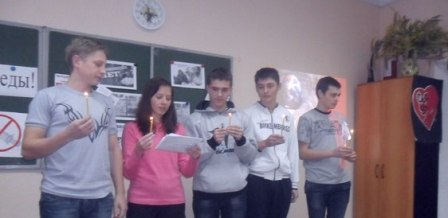 3.Боже! сохрани под покровом Твоим юные неокрепшие души!4.отгони от них дух гордыни, соблазна и злобы!5. дай им жизнь мирную, счастливую, достойную!1.да послужат они своему отечеству чистотой и кротостью!2.верой и нелицемерной любовью! Все: АМИНЬ! (уходят) Ведущие по очереди:- а ты разве хочешь умереть молодым!-не из любопытства..-не из чувства товарищества…-Ни за что, Никогда Не прикасайся к наркотикам!-они разрушают тело!-калечат и опустошают душу!-не пробуй их! Берегись долгой, мучительной смерти- смерти в рассрочку!-и если ты все-таки собрался их попробоватьВсе хором ПРИЗАДУМАЙСЯ! ..   ИСПУГАЙСЯ!..  УЖАСНИСЬ!..- И НЕ ПРОБУЙ НИКОГДА!Кл.рук.:Я думаю вы уже сможете ответить на вопрос в чем же заключается опасность и вред наркомании?Выводы студентов:-Во-первых, наркоманы плохие работники-Во-вторых, они думают только лишь о наркотиках и как -бы его добыть-В- третьих ,из-за наркоманов происходит слишком много аварий на транспорте , на производстве-В –четвертых: Наркоманы совершают правонарушения, в поисках наркотика или средств на его приобретение (воровство, грабежи)-В-пятых:они создают невыносимые условия для всей семьиВывод: Наша главная задача – спасти мою малую родину и Россию от медленного вымирания. Уберечь тех, кто еще не пробовал наркотики. Вылечить и вернуть к нормальной полноценной жизни тех, кто уже стал наркоманом. Ведущий: Прежде чем сказать вам «До свидания», очень хочется вам пожелать:Какими б дорогами вы не шагали,Куда бы судьба не забросила вас.Чтоб в жизни своей вы всегда вспоминали-Ваше здоровье- в ваших руках.Вместе с ведущими: Берегите себя для жизни! Я выбираю жизнь!Веселью- да!  Наркотикам- нет!  (Слайд30) До свидания, до новых встреч. Спасибо! Всем  участникам мероприятия.Используемая литература:Богданович Л.А.   Белый ужас,   М., 1988.Ураков И.Г.  Наркомания: мифы и действительность.  М., 1990.Буянов М.И.  Размышления о наркомании.  М., IS90.Смирнов В.  Наркомания: знак беды.  М., 1988.Сборник.  Бездна. Пьянство, наркомания, СПИД.  М., 1988Габиани А. А.  На краю пропасти: наркомания и наркоманы. М. 1990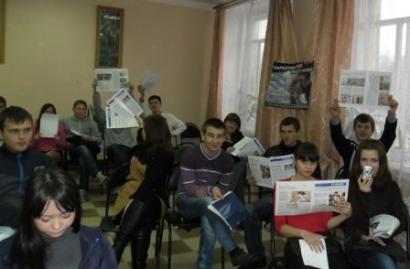 Наркотики ломают жизнь людей, подрывают устойчивое развитие человека и порождают преступность. Злоупотребление наркотиками наносит ущерб свободе и развитию молодежи –наиболее ценного мирового достояния.